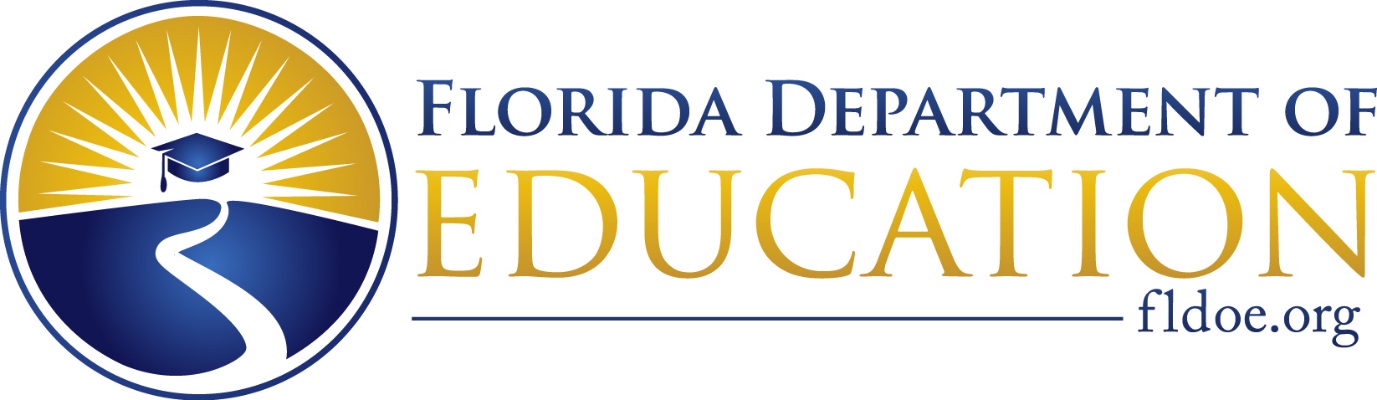 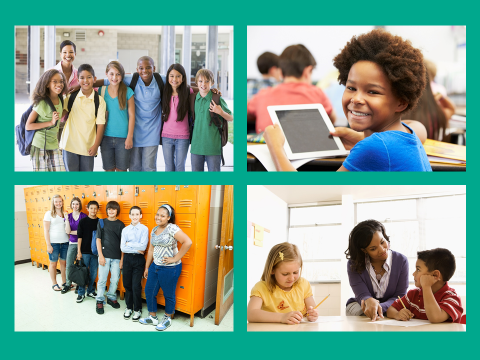 Turnaround Option Plan—Step 2(TOP-2)External Operator (EO) [District] [School Name]Due: October 1 for Cycle 1 or January 31 for Cycle 2-4PurposeThe purpose of this document is to guide districts to develop a plan for implementation of the turnaround option External Operator (EO). The district shall provide the Department with this plan for approval by the State Board of Education (SBE).  DirectionsDistricts shall complete this Step 2 form for each school for which the district is selecting EO. This completed form must be signed by the superintendent or authorized representative and emailed to BSI@fldoe.org no later than October 1 if Cycle 1 or January 31 if Cycle 2-4. The subject line of the email must include district name, school name and TOP-2 (EO).SchoolIn the box below, identify the name and MSID number of the school that will be supported through EO.EO Assurances The district must agree to ALL of the following assurances by checking the boxes below.Assurance 1: Selecting a Successful EO The district shall select an EO that has a record of school improvement in turning around schools that are high-poverty and low-performing with students of similar demographics.	Description of how the district will address Assurance 1: Selecting a Successful EOAssurance 2: Selecting Leadership The district and the EO shall ensure the incoming principal and school leadership team have a successful record in leading turnaround schools and the qualifications to support the population being served. The district and the EO shall complete a Principal Change Verification Form when there is a proposed principal change at the school no later than 10 days prior to the proposed principal hire date.Description of how the district will address Assurance 2: Selecting LeadershipAssurance 3: Selecting Instructional Staff The district and the EO shall ensure that teachers rated as Unsatisfactory and Needs Improvement based on the three-year aggregated state Value-added Model (VAM) rating and on the district’s approved evaluation system, pursuant to section 1012.34, F.S., shall not be staffed at the school. If the district establishes a district-managed charter school, the district shall ensure all instructional personnel are not employees of the school district, but are employees of an independent governing board composed of members who did not participate in the review or approval of the charter.Description of how the district will address Assurance 3: Selecting Instructional StaffAssurance 4: Contracting with the EO The district shall enter into an annual contract with an EO to operate the school following established district policies and procedures. To ensure the district is well positioned in contract negotiations with an EO the following must be addressed in the contract:Performance indicators to demonstrate that during the term of the contract there will be quantifiable evidence of improvement showing that the school is on track to earn at least a “C” grade within two years and that ties payment to such improvement; The district’s authority to terminate or non-renew the contract for a second year should the EO fail to meet the performance indicators or fail to meet its contractual obligations;Services and responsibilities in leadership and instructional staffing, curriculum and instruction, assessments, progress monitoring and professional development;The EO’s role in recruitment, selection and placement of instructional personnel and the school leadership team;Where the district has an existing contract with the EO, a detailed provision outlining the new or modified services to be provided by the EO; andA detailed budget with conditions of payment based on performance indicators, including a deferred payment of the final installment of 33% of the contracted amount until delivery of agreed upon improvement and outcomes. The contract must include a provision where the final 33% of the contract value may not be paid until and unless the EO demonstrates that the school has achieved at least a “C” grade or that the school has improved by at least four school grade percentage points overall.Description of how the district will address Assurance 4: Contracting with the EOAcknowledgement Check the box that applies to the district selection of EO. For Cycle 1, the district acknowledges that the plan and the final EO contract is due to the Department by October 1. For Cycle 2-4, the district acknowledges that the plan and proposed EO contract are due to the Department by January 31 and the final EO contract is due to the Department by May 1.  School Name/ MSID NumberName and title of person responsible for completing and submission of the TOP-2 Contact information: email, phone number Date submitted to the Bureau of School Improvement Superintendent Signature (or authorized representative)